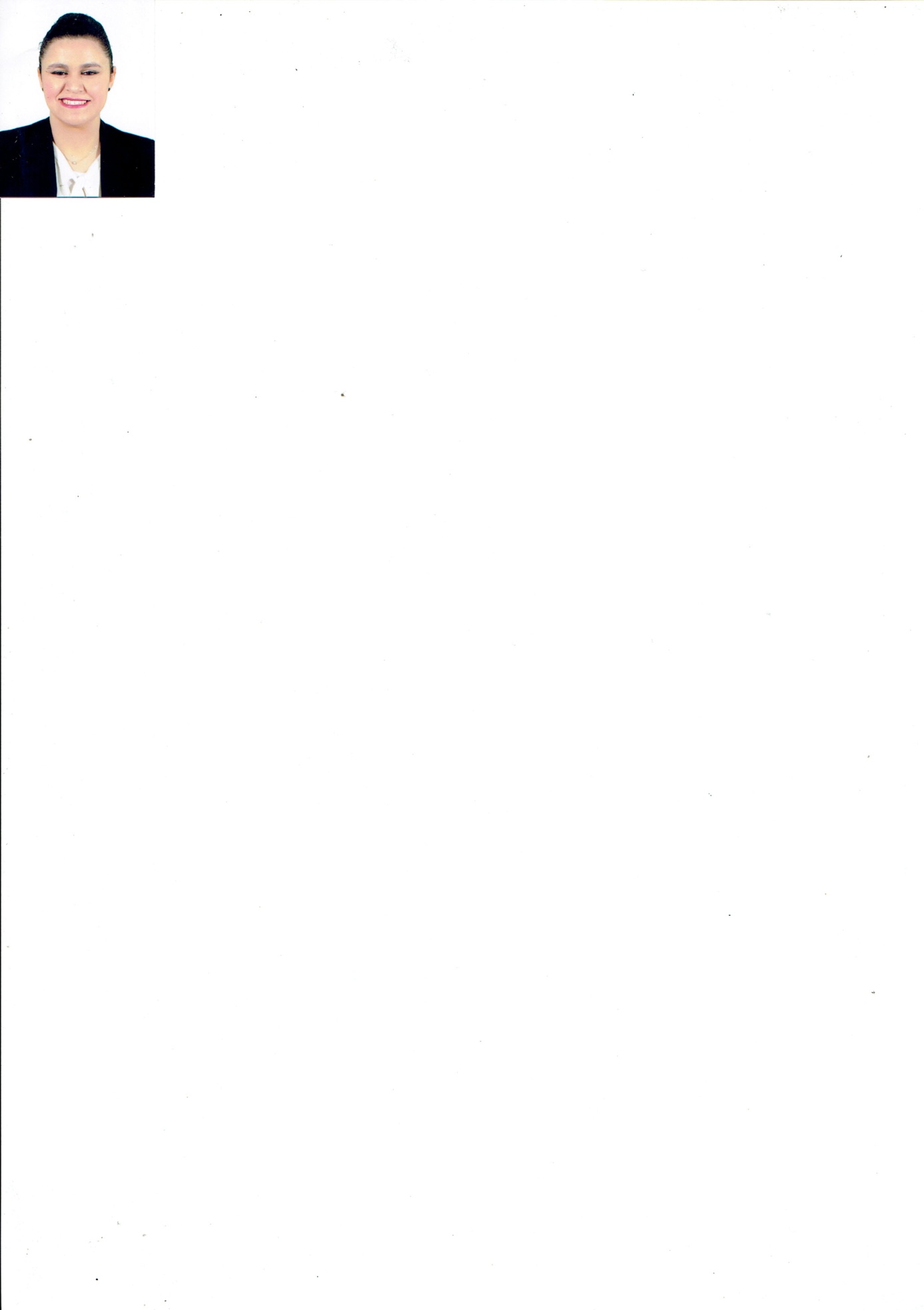 BENCHAIBEBENCHAIBE.265559@2freemail.com QUALIFICATION 2015: Cabin Crew training in Fly Fra Recruitment Agency.2014: License degree in English Faculty of Anglo-Saxon Es-Senia four years studies at the University specialty English.2009: Bachelor of foreign languages specialized in fourth languages English, French, German, and Arabic for 3 years.2007-2009: Diploma in English at Sibawaih School thought by American teacher and Americandegree by the Embassy of U.S.A.PERSONNEL QUALITIES -Flexible, motivated, problem-solving and crisis-management skills, Sense of humour, trust work, work well under pressure, friendly.WORK EXPERIENCE:November 2013 to June 2014 English Teacher in Private School Plan-prepare activities that facilitate learning.Develop schemes of work and lesson plans.Prepare require reports on students and activities.Management student behavior in the classroom by establishing and enforcing rules and procedures.Commercial Responsible and receptionist in Organization of Seminars in Hotel Booking rooms for the learners.Organized the simiminart (the room – the program studies selection of the teacher).Select, Organize and synthesize keys ideas.Build relationship of natural trust with clients, and handle complaints and concerns in a sensitive way.September 2014 – September 2015: Executive Assistant in Private Company “SARL INOTIS”Coordinate with the Manager, Consultant planner and other Managers.Prepare letters of correspondence.Making sure to meet the dead lines.Monitor the timesheet of each employee in Management department every day.Receive all phone calls from the clients and transfer if necessary.Communicated with multiple departments to plan meeting and prepare welcoming packages for the clients.October 2015 until now ExecutiveAssistant in Immobilier AgencyWelcome and guide visitors.Manage phone calls from outside the company and its hierarchy.Ensure the classification and archiving of files entrusted to him.Coordinate the planning teams, and participate in the recruitment.Monitors folders and tasks entrusted and required to make reports.LINGUISTIQUE LEVEL:English: Fluent French: FluentArabic: Fluent KEY SKILLS Fluent knowledge of internet and general computer tools, good manipulation of computer skills Word, Excel and Web surfing: Navigation, Researched, E-mail service.